Halloween at Ceip Vadorrey, Zaragoza, SpainEdit pageHalloween at Ceip Vadorrey, Zaragoza , Spain: In the morning, we decorated our doors: 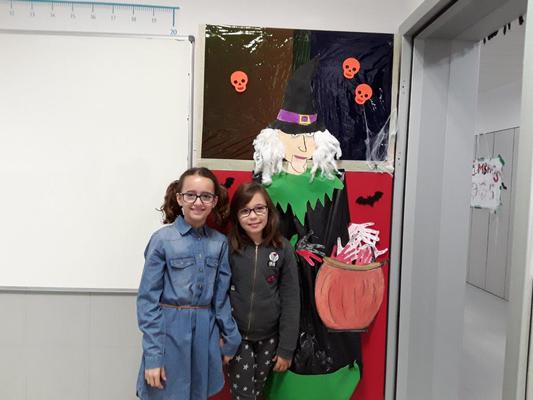 We listened to some spooky stories about legends at Halloween night: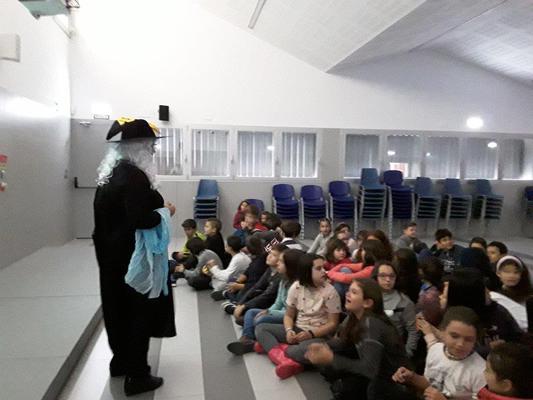 We made beautiful Halloween hand puppets: 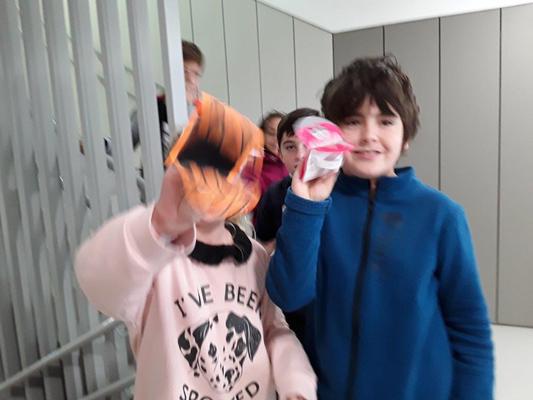 In the afternoon we all celebrated Halloween dancing songs and wearing our favourite scary costumes: 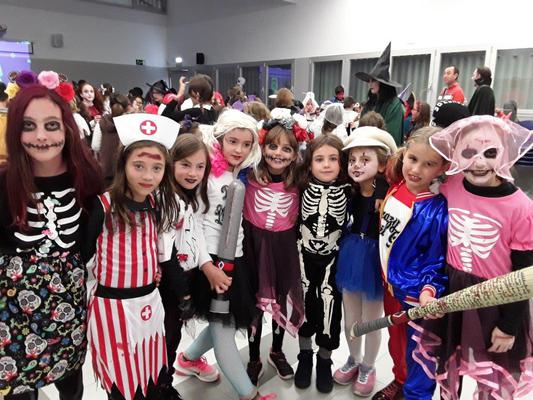 Even our teachers wore them too!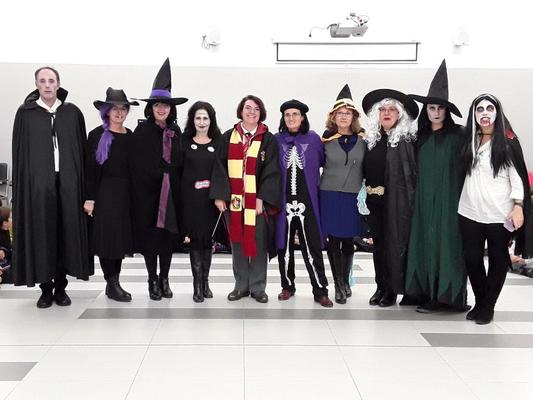 Happy Halloween! 